HA Hessen Agentur GmbHInnovationsförderung HessenFrau Hannah KlostermannKonradinerallee 965189 WiesbadenAntrag auf Förderung für den Aufbau von Ladeinfrastruktur beim Arbeitgeber 2020Daten zum ProjektAntragsteller/in und BankverbindungIch / Wir erkläre(n), die HA Hessen Agentur GmbH umgehend schriftlich über Änderungen dieser Angaben zu informieren._______________________________	_______________________________________________Datum, Ort	Rechtsverbindliche Unterschrift(en) des/der Vertretungsbefugten, Stempel	_______________________________________________	Vorname, Name und Funktion in DruckbuchstabenDarstellung des Unternehmens / der InstitutionTechnische Spezifikationen und FinanzierungsplanDarlegung der zu beschaffenden Ladeinfrastruktur (Ladesäulen, Ladestrom)Finanzierungsplan (Transparente Darstellung der kalkulierten Projektausgaben und des Eigenanteils - Hinweis: Es können Projektausgaben bis einschließlich 31.10.2020 anerkannt werden.)*	max. 25.000 € Ausgaben für den elektrischen Anschluss, Planungsleistungen und notwendige Erdarbeiten pro Standort.** max. 40% der Gesamtausgaben.Planung Umsetzung und NutzungTransparente Darstellung der geplanten Projektumsetzung (u.a. Ausschreibung, Beschaffung, Inbetriebnahme etc.) im Zeithorizont ab April 2020 bis spätestens 31.10.2020.Darlegung der Planung und Netzanbindung Darlegung der voraussichtlichen Nutzeranzahl sowie der Nutzergruppen der LadeinfrastrukturDarlegung des Betriebs der Ladeinfrastruktur: Zugangsmöglichkeiten, Abrechnungsmethoden und WartungErklärung Antragsteller/inDer Antragsteller bestätigt die Richtigkeit der Angaben in den eingereichten Antragsunterlagen, die Kenntnisnahme der im Folgenden aufgeführten Sachverhalte und gibt die nachfolgende Erklärung ab:Die Richtlinien des Landes Hessen zur Innovationsförderung und die Allgemeinen Nebenbestimmungen für Zuwendungen zur Projektförderung (ANBest-P) in der jeweils gültigen Fassung sind bekannt und werden beachtet.Dem Antragsteller ist bekannt, dass es sich bei der beantragten Zuwendung um eine Subvention im Sinne des § 264 Strafgesetzbuches (StGB) in Verbindung mit § 2 des Gesetzes gegen die missbräuchliche Inanspruchnahme von Subventionen (SubvG) vom 29. Juli 1976 (BGBl. I S. 2034, 2037) und des Hessischen Subventionsgesetzes vom 18. Mai 1977 (GVBl. I S. 199) handelt. Subventionserhebliche Tatsachen i.S. von § 264 Abs. 2 StGB (§ 1 Hessisches SubvG i.V. mit § 2 Abs. 1 SubvG) sind insbesondere: die Angaben im Antrag einschließlich der Anlagen, die Angaben im Mittelabruf und Verwendungsnachweis und die Angaben in den Belegen. Es wird bestätigt, dass die Strafbarkeit eines Subventionsbetrugs nach § 264 StGB bekannt ist.Fördermittel können unter Vorlage eines Verwendungsnachweises abgerufen werden. Eine Auszahlung erfolgt nach Prüfung der Unterlagen. Die beantragten Fördermittel dürfen nicht zur Liquiditätssicherung herangezogen werden.Dem Antragsteller obliegen die Einreichung von qualitativen und quantitativen Nachweisen (Berichte und Verwendungsnachweise) bei der HA Hessen Agentur GmbH.Bei Nichteinhaltung der sich aus der Förderung ergebenden Pflichten (u.a. Verwendungsnachweise und Berichte) können Mittel zurückgehalten und bereits ausgezahlte Mittel zurückgefordert werden.Der Antragsteller muss die HA Hessen Agentur GmbH unverzüglich darüber informieren, sobald ein Insolvenzverfahren über sein Vermögen unmittelbar bevorsteht, beantragt oder eröffnet wurde. Dem Antragsteller ist bekannt, dass auf die Gewährung eines Zuschusses kein Rechtsanspruch besteht.Ich / Wir bestätige(n), dass keine andere öffentliche Förderung für das beantragte Vorhaben gewährt wird.dass die im Finanzierungsplan ausgewiesenen Eigenmittel (Kofinanzierung) in ausreichender Höhe zur Verfügung stehen, so dass die Gesamtfinanzierung des Projekts gesichert ist.dass das beantragte Vorhaben noch nicht begonnen wurde. Es wurde noch kein Vergabeverfahren eingeleitet und/oder kein der Ausführung zuzurechnender Lieferungs- oder Leistungsvertrag abgeschlossen.dass der Betrieb der geförderten Ladesäuleninfrastruktur mindestens sechs Jahre sichergestellt ist.dass die mit der Zuwendung erstellten Anlagen im Eigentum des Zuwendungsempfängers verbleiben. dass die Errichtung der Ladesäulen bis zum 31.10.2020 abgeschlossen ist und die Ladesäulen in Betrieb sein werden. Ich / Wir erklären, die HA Hessen Agentur GmbH umgehend schriftlich über Änderungen relevanter Angaben (Bankverbindung, Ansprechpartner etc.) zu informieren.Die Ladesäulen sind mit dem Logo „Strom bewegt“ zu versehen (Beklebung). Dabei sind Größe und Positionierung im Vorfeld schriftlich mit dem Projektträger abzustimmen.Bitte beachten Sie auch unsere Hinweise zur Verarbeitung personenbezogener Daten im Rahmen der Innovationsförderung Hessen. Bitte stellen Sie diese auch den am Projekt beteiligten Mitarbeitern zur Verfügung.- Datenschutzhinweise nach Art. 13, 14 EU-Datenschutzgrundverordnung zur Verarbeitung personenbezogener Daten im Rahmen der Projektförderung_______________________________	_______________________________________________Datum, Ort	Rechtsverbindliche Unterschrift(en) des/der Vertretungsbefugten, Stempel	_______________________________________________	Vorname, Name und Funktion in Druckbuchstaben(Diese Seiten nicht einreichen)Bitte beachten Sie die Hinweise folgende Hinweise:Für den Antrag ist die vorgegebene Gliederung zu verwenden. Verwenden Sie das aktuelle Antragsformular für 2020. Unvollständig ausgefüllte Anträge werden nicht berücksichtigt. AntragstellerAntragsteller können juristische Personen mit Sitz oder Betriebsstätte in Hessen sein. Kleine und mittlere Unternehmen (KMU) werden bevorzugt. Fördergegenstand und -zeitraumGefördert werden die projektbezogenen Ausgaben für den Aufbau von Ladeinfrastruktur bei Arbeitgebern in Hessen in Höhe von bis zu 40% der Investitionskosten. Ausgaben für den elektrischen Anschluss (Planungsleistungen und Installation) und notwendige Erdarbeiten werden ebenfalls in Höhe von bis zu 40% der Investitionskosten gefördert. Pro Standort können dafür max. 25.000 Euro zuwendungsfähige Ausgaben angesetzt werden. Frist Antragseingang: 31.03.2020 (postalisch)Der Förderzeitraum beginnt frühestens im April 2020. Die Vorhaben sind bis zum 31.10.2020 umzusetzen (Förderende). Art und Umfang der FörderungGefördert werden nur Vorhaben mit projektbezogenen Ausgaben von insgesamt mindestens 20.000 Euro (entspricht einer Fördersumme von 8.000 Euro). Bis zum 31.10.2020 (Förderende) können projektbezogene Ausgaben anerkannt werden (Zahlungsnachweis) und die Ladeinfrastruktur muss in Betrieb sein.Bis zum 15.11.2020 sind die tatsächlich getätigten Ausgaben in Form eines Verwendungsnachweises nachzuweisen. Die Formulare werden zur Verfügung gestellt. Im Verwendungsnachweis bestätigt ein Steuerberater oder Wirtschaftsprüfer, dass die gemachten Angaben mit den Büchern und Belegen übereinstimmen. Die nötige Kofinanzierung der Gesamtausgaben ist mit Eigenanteilen zu tragen. Die Fördermittel können nicht mit anderen Fördermitteln (z.B. Bundesmittel) kumuliert werden.Fördervoraussetzungen und AuflagenVor der Antragstellung darf das Vorhaben noch nicht begonnen worden sein. Das heißt, es dürfen keine Vergabeverfahren eingeleitet und/oder kein der Ausführung zuzurechnender Lieferungs- oder Leistungsvertrag abgeschlossen worden sein. Die Einholung von Angeboten zur Kostenabschätzung ist erlaubt (keine Beauftragung!).Es wird bevorzugt, wenn Strom aus erneuerbaren Energien verwendet wird. Die Ladesäulen sind auf dem eigenen Werks- bzw. Betriebsgelände zu errichten.Eine Mindestbetriebsdauer der geförderten Ladesäuleninfrastruktur von sechs Jahren ist sicherzustellen. Die mit der erhaltenen Zuwendung erstellten Anlagen müssen im Eigentum des Zuwendungsempfängers verbleiben.Die Teilnahme an der Begleitforschung „Aufbau von Ladeinfrastruktur beim Arbeitgeber“ ist zwingend.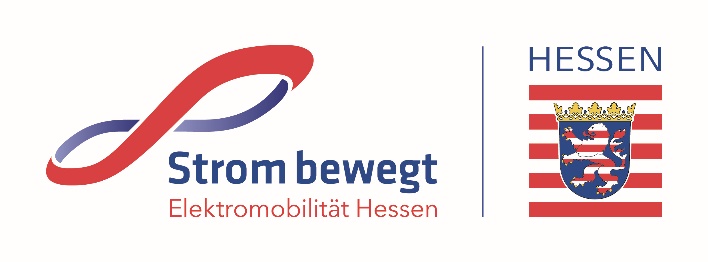 Die Ladesäulen sind mit dem Logo „Strom bewegt“ zu versehen (Beklebung). Dabei sind Größe und Positionierung im Vorfeld schriftlich mit dem Projektträger abzustimmen. AntragsverfahrenAnträge sind bei der HA Hessen Agentur GmbH einzureichen. Das Antragsverfahren ist einstufig. Es ist die gültige Formularvorlage - Förderantrag Ladeinfrastruktur 2020 - zu verwenden. Den Download finden Sie unter: https://www.innovationsfoerderung-hessen.de/ladesaeulenDer Antrag muss fristgerecht, bis spätestens 31.03.2020, beim Projektträger der HA Hessen Agentur GmbH eingegangen (Posteingang) sein. Schicken Sie den Antrag als .pdf und das Original postalisch an folgende Adressen. Sie bekommen eine Eingangsbestätigung per E-Mail, wenn uns der Antrag digital und postalisch vorliegt.Diese Regelungen liegen in der jeweils gültigen Fassung zugrundeRichtlinien des Landes Hessen zur Innovationsförderung (StAnz vom 26.12.2016), geändert am 16. Januar 2018 (StAnz. 5/2018, S.219).ANBest-P – Allgemeine Nebenbestimmungen für Zuwendungen zur ProjektförderungHessische Landeshaushaltsordnung (LHO)Gemeinsamer Runderlass zum öffentlichen AuftragswesenHessische Vergabe- und Tariftreuegesetz (HVTG)Verordnung (EU) Nr. 651/2014 der Kommission vom 17.06.2014 zur Feststellung der Vereinbarkeit bestimmter Gruppen von Beihilfen mit dem Binnenmarkt in Anwendung der Artikel 107 und 108 des Vertrags über die Arbeitsweise der Europäischen UnionEin Rechtsanspruch auf Förderung besteht nicht.Projekttitelenthält Anzahl beantragter Ladesäulen und den Aufstellungsort (Firma / Ort)Projektlaufzeit bis 31.10.2020Gesamtausgaben (min. 20.000 €)€Beantragte Fördermittel (max. 40%)€Unternehmen / InstitutionAnschriftVorsteuerabzugsberechtigt Ja		 Nein	Ansprechpartner/inTelefonnummerE-Mail-AdresseIBAN: (Angabe in Vierer-Gruppen)BIC:Geldinstitut: Empfänger / UnternehmenUnternehmen / InstitutionLandkreis / kreisfreie StadtBetriebsstätte im ländlichen Raum  Ja		 Nein	 Ja		 Nein	 Ja		 Nein	Betriebsstätte in Hessen Nordhessen		 Mittelhessen	 Südhessen	 Nordhessen		 Mittelhessen	 Südhessen	 Nordhessen		 Mittelhessen	 Südhessen	Wirtschaftszweig (NACE)KennbuchstabeKennzahlUnternehmen ist KMU* Ja		 Nein		 öffentliche Einrichtung Ja		 Nein		 öffentliche Einrichtung Ja		 Nein		 öffentliche Einrichtung* Als kleine und mittlere Unternehmen (KMU) werden Unternehmen bezeichnet, die weniger als 250 Mitarbeiter beschäftigen und entweder einen Jahresumsatz von höchstens 50 Mio. Euro oder eine Jahresbilanzsumme von höchstens 43 Mio. Euro nachweisen.* Als kleine und mittlere Unternehmen (KMU) werden Unternehmen bezeichnet, die weniger als 250 Mitarbeiter beschäftigen und entweder einen Jahresumsatz von höchstens 50 Mio. Euro oder eine Jahresbilanzsumme von höchstens 43 Mio. Euro nachweisen.* Als kleine und mittlere Unternehmen (KMU) werden Unternehmen bezeichnet, die weniger als 250 Mitarbeiter beschäftigen und entweder einen Jahresumsatz von höchstens 50 Mio. Euro oder eine Jahresbilanzsumme von höchstens 43 Mio. Euro nachweisen.* Als kleine und mittlere Unternehmen (KMU) werden Unternehmen bezeichnet, die weniger als 250 Mitarbeiter beschäftigen und entweder einen Jahresumsatz von höchstens 50 Mio. Euro oder eine Jahresbilanzsumme von höchstens 43 Mio. Euro nachweisen.Umsatz T €T €T €Mitarbeiteranzahl gesamtBeschreibung FirmentätigkeitText Beschreibung (2-3Sätze)Text Beschreibung (2-3Sätze)Text Beschreibung (2-3Sätze)AnzahlAnzahlMitarbeiter am StandortAnzahl der DienstfahrzeugeParkplätze am StandortE-Fahrzeuge am Standortvorhandene LadeinfrastrukturE-Fahrzeuge der MitarbeiterSonstige (Bitte nennen)Sonstige (Bitte nennen)Größe Betriebsgelände (m2 oder ha)Ist der Antragsteller Eigentümer des Betriebsgeländes?  Ja		 Nein	 Ja		 Nein	 Ja		 Nein	Liegt die Genehmigung des Vermieters vor, die Ladeinfrastruktur zu errichten und diese 6 Jahre in Betrieb zu halten? Ja		 Nein	  Ja		 Nein	  Ja		 Nein	 Das beantragte Vorhaben wurde noch nicht begonnen? Ja		 Nein	 Ja		 Nein	 Ja		 Nein	Gibt es ein Mobilitätskonzept? Ja		 Nein		 in Planung Ja		 Nein		 in Planung Ja		 Nein		 in PlanungBeschreibung des (geplanten) KonzeptsText Beschreibung (2-5 Sätze)Text Beschreibung (2-5 Sätze)Text Beschreibung (2-5 Sätze)Warum benötigen Sie eine Förderung?Text Begründung (2-5 Sätze)Text Begründung (2-5 Sätze)Text Begründung (2-5 Sätze)Weitere relevante Informationen Lade-Säulen / WallboxAnzahl insgesamtLade-PunkteAnzahlLade-Säulen (bis 22 KW)Lade-Punkte / ACWallbox (bis 22 KW)Lade-Punkte / DCLade-Säulen (ab 22 KW)AufstellungsortAnzahl Normalladepunkte
bis einschließlich 22 KilowattAnzahl Normalladepunkte
bis einschließlich 22 KilowattAnzahl Schnellladepunkte 
größer 22 KilowattAnzahl Schnellladepunkte 
größer 22 KilowattAnzahl Schnellladepunkte 
größer 22 KilowattAnzahl (ggf. Angebot beilegen)Kalkulierter Betrag (€)(pro Ladesäule)Summe (€)(aller Ladesäulen)Lade-Säulen (bis 22 KW)Wallbox (bis 22 KW)Lade-Säulen (ab 22 KW)Anzahl Standorte(Karte beilegen)Kalkulierter Betrag (€)(pro Standort)Summe (€)(aller Standorte)Netzanschlusskosten*Gesamtausgaben (€)Gesamtausgaben (€)Gesamtausgaben (€)Gesamtausgaben (€) abgerundet auf volle HundertGesamtausgaben (€) abgerundet auf volle HundertGesamtausgaben (€) abgerundet auf volle HundertEigenanteil (€) abgerundet auf volle HundertEigenanteil (€) abgerundet auf volle HundertEigenanteil (€) abgerundet auf volle HundertBeantragte Förderung (€) ** abgerundet auf volle HundertBeantragte Förderung (€) ** abgerundet auf volle HundertBeantragte Förderung (€) ** abgerundet auf volle HundertProjektbeginn:Projektende:ArbeitsschritteZeitraum (Start/Ende)1Planung 2Ausschreibung / Auftragsvergabe3Tätigkeit einfügen4Tätigkeit einfügen5Tätigkeit einfügen6Tätigkeit einfügen7Inbetriebnahme der Ladesäulen Wird ein Planungsbüro mit einbezogen?  Ja		 Nein	Welche Aufgaben übernimmt das Planungsbüro?Text Beschreibung (2-5 Sätze)Ist der Bezug von Strom aus erneuerbaren Energien geplant? Ja		 Nein	Ist die Verwendung von eigenproduzierter regenerativer Energie (z.B. PV-Anlage) geplant? Ja		 Nein	Ist der Einsatz eines Stromspeichers geplant? Ja		 Nein	Muss der Netzanschluss erweitert werden? Ja		 Nein	Welche Netzanschlusskapazitäten und geschätzte freie Kapazitäten Tag/Nacht sind bereits vorhanden? Welche baulichen und technischen Anpassungen müssen vorgenommen werden?Text Beschreibung (jeweils 2-5 Sätze)Weitere relevante Informationen Voraussichtliche Nutzer Anzahl AnzahlMitarbeiter (privat)Dienstfahrzeuge KundenGeschäftsführungSonstige (Bitte nennen)Ist die Ladeinfrastruktur öffentlich zugänglich? Ja		 Nein	Ist die Ladeinfrastruktur eichrechtskonform? Ja		 Nein	Ist ein Abrechnungssystem geplant.? Ja		 Nein	Welches Abrechnungssystem ist geplant? Text Beschreibung (2-5 Sätze)Ist ein Lastenmanagement System geplant? Ja		 Nein	Welches Lastenmanagement ist geplant? Text Beschreibung (2-5 Sätze)Wer übernimmt die Wartung der Ladeinfrastruktur?Weitere relevante Informationen Weitere relevante Informationen E-Mail-Adresse Postanschrifthannah.klostermann@hessen-agentur.deBetreff: Antrag LIS 2020 - „Firmenname“HA Hessen Agentur GmbHInnovationsförderung HessenFrau Hannah KlostermannKonradinerallee 965189 Wiesbaden